Remedial Courses for Master’s Students This form is submitted with the recommendation of the academic departments on applications of conditionally accepted students, providing all the information concerning addition of remedial courses if needed.The college/Department of _______________________ has determined the remedial courses for the student as below (The passing grade of the Remedial Courses is ‘B’ grade)Student’s ApprovalDean of College Approval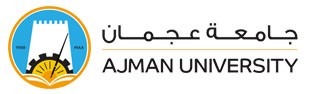 Deanship of Graduate Studies and ResearchStudent NameIDSpecialization in BachelorsMaster ProgramSemesterAcademic YearDepartmentHead SignatureDateCourse NameCourse No.CourseSemesterSignatureDateSignatureDate